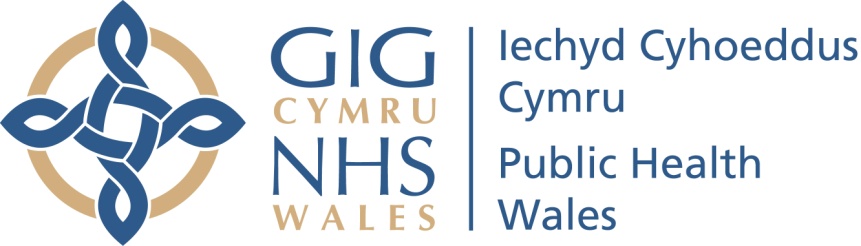 Gorchymyn Gweld Ystadegau Swyddogol cyn eu Rhyddhau (Cymru) 2009Datganiad o ran yr unigolion a fydd yn cael gweld ystadegau swyddogol cyn eu rhyddhauRhaglen Mesur Plant Cymru, blwyddyn ysgol 2017/18Cyhoeddir 19 Mawrth 2019, 9.30 a.m.Rhoddwyd caniatâd i’r unigolion hynny yn y swyddi / sefydliadau a restrir isod weld yr ystadegau swyddogol cyn eu rhyddhau am gyfnod o bum diwrnod gwaith cyn y dyddiad cyhoeddi:Iechyd Cyhoeddus CymruJyoti Atri – Cyfarwyddwr Iechyd a LlesJulie Bishop – Cyfarwyddwr Gwella Iechyd /Ygynghorwr Iechyd y Cyhoedd Lucy O’Loughlin –  Ymgynghorydd Iechyd y Cyhoedd – ‘Pob Plentyn’Daniel Owens – Swyddog CyfathrebuByrddau Iechyd GIG CymruLeslie Jones, Ymgynghorydd Iechyd y Cyhoedd, Bwrdd Iechyd Prifysgol Betsi Cadwaladr Suzanne Wood, Ymgynghorydd Meddygaeth Iechyd Cyhoeddus – Bwrdd Iechyd Prifysgol Caerdydd a’r Fro Sandra Husbands, Cyfarwyddwr Iechyd Cyhoeddus  – Bwrdd Iechyd Abertawe Bro Morgannwg Michael Thomas, Ymgynghorydd mewn Meddygaeth Iechyd Cyhoeddus – Bwrdd Iechyd Prifysgol Hywel Dda Llywodraeth CymruYsgrifennydd y Cabinet dros Iechyd, Llesiant a ChwaraeonY Prif Swyddog MeddygolSarah Rowles, Gangen Byw’n Iach ac EgnïolRebekah Tune – CyfathrebuNeil Surman – Dirprwy Gyfarwyddwr Adran Iechyd y Cyhoedd 